Shepherd   
Performing Arts DepartmentConnie Galli – Coordinator68 Dudley-Oxford Road, Dudley, MA  01571School: (508) 943-6700 ext. 182     Home: (508) 943-8549shepherdhillchorus.comcgalli@dcrsd.orgDear Show Choir Parents / Students,	Congratulations and Welcome to the 2014 – 2015 Show Choir season.  We are looking forward to another outstanding year.  Once again we have a great group of talented, motivated and enthusiastic students as well as some wonderful ideas for two unique competition shows.  
This information packet is designed to outline our expectations and hopefully answer some of the questions you may have.  Always feel free to contact me with any questions or concerns at the above-listed numbers.  We will have a parent informational meeting for both groups on Wednesday, May 7, at 6:30 PM (just prior to our regularly scheduled Music Parents meeting).  Please plan to attend.  Check the website often for practice tracks, schedule updates, and general information at shepherdhillchorus.com.  Thank You!Connie GalliStaff:	Fantasy Director - Connie Vanco Galli	 	Choreographer – Greg Bussiere  	Pit Band Director – Thomas WilsonTech Director – Kristin MarengoDance Captain – TBADance Captain – TBASecretary - TBAStage Crew Captain - TBAIllusion Director – Becky BussiereChoreographer – Greg BussiereAssistant Director – Jana Deren 	Pit Band Director – Thomas WilsonTech Director – Kristin MarengoDance Captain - Kelsey HarperDance Captain - Sarah Cohen Vocal Section Leader – Abbey KielinenSecretary – Abbey HowardStaff Contact Information (Summer):  Ms. Galli – cgalli@dcrsd.org – 508-873-9066 Mrs. Bussiere – beckybussiere@charter.net – 774-254-6919					 Bubba – gbussiere@charter.net – 774-254-6874					 Jana - jderen@gmail.com – 508-335-6862					 Mrs. Marengo – kmarengo@wpi.edu - 774-696-1164 Illusion – every Monday from 4:30-8:00, as well as the following choreography days:Friday, October 3		4:00-9:00 PMSaturday, October 4		9:00AM-5:00 PMSunday, October 5		9:00 AM -5:00 PM              Saturday, November 1		9:00AM-5:00 PM		Sunday, November 2		9:00 AM -5:00 PM 	First Show Tech Week - Monday AND Tuesday, January 12 & 13	4:30-8:00  Fantasy - Every Wednesday from 5:00-8:30 as well as the following choreography daysFriday, October 17		3:00 PM-9:00 PM		             Saturday, October 18		9:00AM-5:00 PM		                          Sunday, October 19		9:00 AM -5:00 PMFriday, November 14		3:00 PM-9:00 PM		             Saturday, November 15		9:00 AM -5:00 PM		                          Sunday, November 16		9:00 AM -5:00 PMFriday, January 2		3:00 PM-8:00 PMSaturday January 3		9:00 AM -5:00 PMSunday, January 4		9:00 AM -5:00 PM	First Show Tech Week - Wednesday AND Thursday, January 14 & 15 - 5:00-8:30We will be booking a weekend with Brett Carroll – tentatively Jan 10 and 11 - TBAPlease make personal plans around these dates – every member must attend the choreography sessions.  Your commitment to participating in show choir includes your commitment to these dates.  Should you miss a choreography day due to illness or emergency, the swing will be staged into your spot and you will have 1 week to make up the choreography.  Missing rehearsal for any other reason will result in your being staged out of one or more numbers. Students are expected to arrive ONE HALF HOUR BEFORE scheduled rehearsal time to set up and warm up.  That way the actual rehearsal starts on time.  At the end of rehearsal, it takes about 15 minutes to break down the risers and put them away.  Set-up / tear down is done in teams.  Each team will be responsible for set up and tear down once a month.   Students’ reluctance to do this the past several years has resulted in lost rehearsal time and a great deal of frustration on the part of the handful of students who DO set up/tear down.  Students who fail to participate in this less attractive aspect of the “team effort” will not be eligible to participate in the group. Period.The rehearsal prior to each performance will be a dress rehearsal.  Students may not be allowed to participate in the following competition if they are not in attendance at dress rehearsal.Sports: Students can easily participate in fall or spring sports and participate in show choir.  As our rehearsals do notbegin until 4:30 or 5:00, athletes should miss a minimal amount of rehearsal time.  It is, however, your responsibility to keep up with the music/choreography that you miss for games or practice.  As show choir competitions are primarily in February and March, participating in a winter sport is not recommended.   Driver’s Ed: Students planning to take driver’s ed need to do so in the spring or fall.  You cannot take driver’s ed inJanuary, February or March.  Show Choir Summer Camp This camp will include vocal and choreography rehearsals as well as swimming, cookouts, volleyball and FUN!  Information for these camps will be posted on the group Facebook pages.  If you are not on Facebook please arrange for a friend to forward messages from the page to you.  Permission forms are included in this packet.  Health Form, Hold Harmless Agreement, and Camp permission slip must be turned in prior to participation in camp.  Turn them in NOW!!!   Illusion – Saturday, July 26 and Sunday, July 27 at the Bussiere’sFantasy – Saturday, August 16 and Sunday, August 17 at Camp FoskettOptional Show Choir CampsEach summer we host a Middle School Clinic at Shepherd Hill.  Incoming freshmen are STRONGLY ENCOURAGED to attend this camp if at all possible.  Show Choir Camps of America holds an outstanding camp at Heidleberg College every summer.  We have chartered a bus to make transportation to this camp as affordable as possible for students from our district that plan to attend.  Information about both camps can be found at the end of the packet.Festivals / Performances:  Fantasy and Illusion participate in several New England Festivals.  We will participate inthose listed below.  In addition, we will be seeking School Committee approval for travel to Show Choir Nationals in Nashville, TN in March. (Tentative – Mar 25-29) 	November 7 & 7 – Bay State Show Choir Festival, Oliver Ames  (Not Confirmed)December 12 and 13 – Holiday Spectacular, Shepherd Hill		Dress Tech Rehearsals December 10 and 11, 4:00-8:00 	January 17 – Mill City Show Choir Festival, LowellFebruary 6 & 7 – Central Mass Show Choir Festival, Shepherd Hill February 28 - Nutmeg Show Choir Festival, Windsor Locks 	March 7 – New England Classic Show Choir Festival, SomersetMarch 21 – New England Show Choir Showdown, Andover 	April 11 – Eastern Show Choir Festival, Waltham	April 15 - Dudley-Charlton District Show Choir FestivalEligibility:  Show Choir is an extra-curricular activity and consequently subject to Shepherd Hill academic requirementsfor participation in extra-curricular activities as adopted by the Dudley-Charlton Regional School Committee and outlined in the student handbook.  Students must be passing a minimum of 4 major subjects to be eligible to participate.  See your handbook for specifics.  All show choir members are strongly encouraged to maintain an average of “C” or better in all classes.  All show choir members are required to participate in an academic performing ensemble to participate in Show Choir.    Show Choir is designed to challenge students with above average ability in music.   This assumes a level of technique and musical knowledge that is gained in the classroom ensemble.  Please note – students participating in both show choirs need to be in at least ONE class, but be aware that it is not always possible to schedule both an SATB and SSA choir during the school day.  Uniforms:  There is no “set in stone” uniform policy.  Most years, students are asked to purchase all or part of theiruniform.  If it is a uniform we feel we will be able to re-use, the department will purchase them.  It is a good idea to set aside $450 for your show choir uniforms.  Once you have committed to participating in show choir by signing the attached contract we will begin the process of ordering uniforms.  Should you drop out of the group at any point after you have returned your signed contract you will be responsible for payment for any custom made uniforms or articles we cannot cancel or return.  You will be measured by Mrs. Niro before we order your custom made dresses.  Should you gain or lose enough weight that your dress does not fit when it arrives in the fall, the cost of alterations will be your personal responsibility.  Same applies if you tear your dress, pop a zipper, etc. We are very fortunate to have a mom who is a seamstress and willing to assist us with costumes.  But that does not make fixing things that are YOUR fault/problem HER problem!  Expenses:  In addition to paying for custom music arrangements and choreography, the music department / MPA picks upthe cost of all festival participation fees and transportation.  Some festivals charge additional per person fees – usually to cover meals – which are passed on to the students.  Overnight travel expenses are also the responsibility of the student.  It is the policy of the Shepherd Hill Music Department not to exclude any student without the ability pay.  Students with financial need should see Ms. Galli as soon as possible.  The financial assistance program is was recently revised, and applications are collected in the spring for the following year.  The Music department sponsors several fund raisers throughout the year beginning with the magazine drive in September.  Student involvement in these fundraisers has decreased significantly in the past few years, while festival fees and transportation costs continue to increase.  If the Show Choirs are to maintain their active schedule of festivals and events, we need the support of ALL members in these fund raising events.  Some families prefer not to participate in the fundraisers and choose to cover their child’s individual festival costs directly.  (5 festivals – excluding Oliver Ames – at $15.00 each)  This is turned in at the fall fundraiser.Financial Assistance:  Music department policy remains no student will be left out of an activity or music trip because ofan inability to pay.  The following opportunities are available to ANY student who wants to bring the cost of their show choir expenses down:September	Magazine drive.  Each Music Dept member is asked to sell 6 items.  Students may use the profit (40%) from any sales ABOVE the first 6 toward their trip.  There is a form located in the mailboxes by the office window and on the web site which MUST be submitted with your magazine returns in order to receive credit.  October	Rehearse-a-thon.  Students pledge to rehearse for 10 hours and solicit individual sponsorship per hour.  All monies earned credited to the individual student account.  Students have been very successful with this fund raiser, often earning several hundred dollars.February	Candy Bar Fund Raiser.  Each student is asked to sell one box of  candy.  Profit from additional boxes (50%) can be applied to the individual student account.All students are encouraged to utilize the above mentioned fundraisers to minimize show choir expenses.  Students with SIGNIFICANT financial need can apply for the financial assistance program.  This will include a number of parent organized local fundraising events (car washes, yard sale, etc.) that students can work at to earn credit toward their expenses.   A limited number of work study jobs are available to supplement this program for families in dire circumstances.  Please note – new policy requires that students cannot use work study hours without participating in other scheduled fund raising events.  Parents should see me individually for more information.  Most work study jobs and fund raising events are in the summer or early fall – please do not wait until September to apply as adequate funding opportunities may not be available in the fall. Payment Schedule:  We have found a monthly payment schedule to be very helpful.  (See attached sheet)  Additionally,we can often order uniforms and supplies at a reduced price if we pay up front.  Our goal is always to do things as cost effectively as possible.  If we can reduce costs throughout the year, we will eliminate or reduce payments.   If there is a parent with good bookkeeping skills that would consider helping manage student accounts it would be most appreciated.Notices:  Students will (usually) receive information specific to each festival / event outlining the schedule for the day, guidelines for the event, directions, ticket info, etc.  In addition, we will maintain a parent mailing list – all notices distributed to the students will be emailed home via the music parents’ mailing list.   Distributing notices in a timely manner is NOT one of my strengths.  However, the “Schedule” link at shepherdhillchorus.com is almost always up to date, and notices specific to each event are included at the bottom of the page.Music Parents:  One of the reasons we are able to offer so many opportunities in music to our students has been throughthe help and support of our parents.  As the budget situation in all  schools becomes more difficult, we are fortunate to have the financial backing of this dedicated group of people.  In addition to assisting with monetary needs, we also rely on parents to chaperone, build, repair, sew, bake, sell tickets….  Can you please help?  We are asking each family to complete the Parent Information Form contained in this packet.  Music Parents meet the first Wednesday of the month at 7:00 PM in the cafeteria.  Please consider attending and bring a friend!Sectional Rehearsals:  Captain’s practices will be held informally throughout the summer and the school year for bothgroups.  Students are strongly encouraged to attend as many of these practices as possible.  Forms:  Included in this packet are copies of the following forms which you have already received:discipline standards acceptance form (contract)health formhold harmless agreementNew in this packet are the:parent /student information form, summer camp permission formRehearse-A-Thon sponsor sheetad book forminformation  about Show Choir Camps of Americainformation about the Central Mass Show Choir ClinicRe: Health Forms: These remain on file for the entire school year and should be updated as needed throughout the year.  We ask all returning members to complete a NEW form annually with an updated photo.  Students will not be allowed to participate in summer activities without this information in my hands.Also – regarding ad book sponsorship.  We would like to have 100% of our show choir families sponsor “Fantasy” and “Illusion” this year.  Please consider this $10.00 sponsorship if at all possible.  And our students love looking through the program for personal messages addressed to them!!!I think that covers most of it!  Again – please don’t hesitate to contact me with any questions.  We are on our way to another rocking year!!!          Shepherd Hill Regional High School Show Choir2014 - 2015DISCIPLINE STANDARD GUIDELINESThe Shepherd Hill Regional High School Music Program has long enjoyed a reputation for musical excellence and worthy educational achievements.  Because of our appearances at music conferences and festivals, our competition ratings, and our own local concerts; audiences, music conductors, educators, and students from other schools have come to expect exceptionally high levels of musical performance and personal behavior from the Shepherd Hill performing groups.  The countless but productive hours, which have brought about this high level of proficiency, are indicative of the commitment the students and faculty bring to their work.  The advancement of the music program at Shepherd Hill has been both exciting and rewarding and has resulted in a very well respected department.We wish to maintain these worthy traditions while increasing the musical sensitivity and character growth of our students through cooperative effort, self-discipline, responsibility, patience, attention to detail, and the desire for perfection.  A proper attitude and a strong concept of responsibility to ones’ self and to the group are necessary to achieve these indispensable values.  We believe that each student, through his or her full participation in the Shepherd Hill Regional High School Music Program, will have the opportunity to experience and achieve better things throughout their lifetime.It is in the spirit of cooperation that I ask each parent or guardian of a participating student, as well as the students themselves, to read the following disciplinary objectives in order that the show choir continues to project the high standard of discipline and performance which is associated with our music program.  Please sign and date the Discipline Standard Guidelines form included in this packet to indicate that you have read, understand, and accept these guidelines:We are looking for students who CARE:Commitment - to the group effort, which means keeping the good of the group as your top priority.  DO MORE than your share.  Set up / clean up / load truck without complaining.  If you see that something needs to be done, JUST DO IT.  Do not wait for someone to ask you for help – take the initiative.  Bring your music and a pencil to every rehearsal.  Practice during the week.  Make sure you are not the “weakest link.”Attitude  Keep your comments and your outlook positive.  Strive to improve with each rehearsal.  Help the members of the group who need help. Offer that help graciously.  Accept correction graciously.  Keep personal problems out of rehearsal.  Gossip is BAD.  You don’t need to be friends with everyone in the group, but all group members must respect each other and be able to work as a team.Responsibility  Attendance at ALL rehearsals and performances is REQUIRED.  There is no such thing as an “excused absence.”  In the event of legitimate illness or emergency, directors must be notified BY A PARENT PRIOR TO the missed event.  It is the responsibility of the student to make up any missed work prior to the next rehearsal.  We will do our best to work around conflicts with sports and other organized school activities PROVIDED details are worked out with the directors ahead of time.  We only rehearse one day a week.  Plan accordingly.  Finish your term paper ahead of time…start studying for that big test the night BEFORE rehearsal.  Parents can help by not scheduling appointments (doctor, dentist, etc.) on published rehearsal / performance days.  Dates for choreography weekends and performances are posted well in advance.  If you cannot commit to these dates you cannot participate in show choir.Excellence The Shepherd Hill Show Choirs have a long history as outstanding programs.  Show choir should be fun, but that “fun” is a result of a great deal of hard work.  Accept nothing less than your very best at all times.  Every student deserves the opportunity to excel.  Any behavior that infringes on another student will not be tolerated and result in your removal from the group.  Shepherd Hill Regional High School Music DepartmentShow Choir Discipline Standard Guidelines Signature SheetParents / Guardians and Students:Please sign this form and return it with all other forms on or before May 7, 2014.  If you have more than one participating student, each must sign a form.I have read, understand, and accept the Discipline Standard Guidelines for students in the Shepherd Hill Regional High School Show Choir Program.  _________________________________________________________________________________Print Student Name_________________________________________________________________________________Student Signature									DateI/We have read, understand, and accept the Discipline Standard Guidelines for students in the Shepherd Hill Regional High School Show Choir Program.  I/We support our child’s desire to participate in Show Choir and will help him/her meet the responsibilities.  I understand that once this signed contract is returned a custom uniform will be ordered for my child.  Should he/she drop out of the program I will be responsible for the cost of those uniforms._________________________________________________________________________________Print Parent / Guardian Name_________________________________________________________________________________Parent / Guardian Signature								DateParental Consent Release from Liability and Indemnity AgreementWe the undersigned father and/or mother or guardian(s) of __________________________________, a minor, and said minor, do hereby consent to his/her participation in voluntary music programs and music department organized travel and do forever RELEASE, acquit, discharge and covenant to hold harmless the Dudley-Charlton Regional School District, a regional school district in the Commonwealth of Massachusetts, and its successors, departments, officers, employees, servants, and agents of and from any and all actions, causes of action, claims, demands, damages, costs, loss of services, expenses and compensation on account of, or in any way growing out of, directly or indirectly, all known and unknown personal injuries or property damage which we/I may now or hereafter have as the parent(s) or guardian(s) of said minor, and also all claims or right of action for damages which said minor has or hereafter may acquire, either before or after he/she has reached his/her majority resulting or to result from his/her participation in the Dudley-Charlton Regional School District music programs and music department organized travel; FURTHERM0RE, we/I hereby agree to protect the Dudley-Charlton Regional School District, and its successors, departments, officers, employees, servants and agents against any claim for damages, compensation or otherwise on the part of said minor growing out of or resulting from injury to said minor in connection with his/her participation in the Dudley-Charlton Regional School District's voluntary music programs and music department organized travel, and to INDEMNIFY, reimburse or make good to Dudley-Charlton Regional. School District, or its successors, departments, officers, employees, servants and agents any loss and damage and costs, including attorney's fees, the District or its representatives may have to pay if any litigation arises from said minor's intentional, grossly negligent, negligent, or reckless acts or omissions while participating in the said music programs and music department organized travel.____________________________________________________________________________________Student’s Last Name First Name MI____________________________________________________________________________________Signature of Parent/Guardian							DateShepherd Hill Regional High School Music DepartmentShow Choir Parent / Student Information Sheet 2014-2015Student Name __________________________________________  Grade (2014-2015) ____________Residential Address __________________________________________________________________		         __________________________________________________________________Mailing Address (if different) __________________________________________________________		        __________________________________________________________________Home Phone ___________________________  Student Cell Phone ____________________________Student Email Address _______________________________________________________________  Parent / Guardian Name(s) ____________________________________________________________			        ____________________________________________________________Day Phone _________________________________  Evening Phone __________________________Mom Cell _________________________________	   Dad Cell _______________________________Parent Email Address (for mailing list) __________________________________________________Get Involved!!!!  Your continued help and assistance are very important.  Please let us know if there areas in which you are able to help out.  Check as many as you wish and can!!!__________	I would like more information about Music Parents or Parents Meeting InformationI am able to help in the following areas:__________	Just give me something to do, I’ll be here anyway. __________	Equipment Maintenance / Repair__________	Sets/ __________	Sewing__________	I can’t sew, but can help cut or pin!__________	Stage Crew__________	Baking / Cooking__________	Chaperone__________	Assist at events – ticket sales, etc.__________	Publicity/Record Keeping/Mail Lists__________	Make phone calls__________	Drive/ load the truck__________	I would like to help, however time does not permit me to do so this year.For your planning purposes, the dates of our major Music Department events this year are listed below.  Please indicate which events you will be available to help with.__________	October 11 – Band Festival			__________	November 22– Craft Fair__________	December 12/13 – Holiday Pops			__________	Feb 6/7 – Show Choir Festival__________	March (TBA) Winter Guard / Winter Percussion FestivalSummer Camp Permission Form - FantasyThrough the generosity of James Flynn, we will, once again, have use of Camp Foskett on Saturday & Sunday, August 16 and 17, 2014.  We will spend the two days working and playing - dancing, singing, games, cookout, swimming….   The two day camp ends with a performance for family and friends.  Please note, there will be an important meeting for all parents on Sunday at 4:30 - just prior to your performance.Music Staff will supervise the camp with the assistance of Music Parents.  Any parent is more than welcome to drop in and join us!  New parents—this is a great opportunity to meet the other parents and get involved.  We can use a hand with cooking, clean-up and supervision at the waterfront (we WILL have a lifeguard on duty, but extra eyes are always a good thing).  Cost for the weekend is minimal; we only need to pay the lifeguards.  And this year, rather than having you bring food we are collecting $5.00 and will take care of dinner on both Saturday and Sunday.  (Pasta Saturday and Burgers/Dogs Sunday)  YOU NEED TO BRING YOUR OWN LUNCH FOR SATURDAY.  There is a refrigerator available. We are asking each student to pitch in $10.00 for the lifeguard, your camp t-shirt, and your meals. Camp runs 10 AM—7 PM Saturday and 11 AM—6 PM Sunday (rehearsal til 5, performance and clean-up).  Camp will be held rain or shine—dress appropriately.  Bring a bathing suit, towel, sneakers to dance in, sunscreen and bug spray.  Please turn in signed permission form with your other forms/info by Wednesday, May 7, 2014.    Students will not be allowed to participate in camp without a CURRENT health form.  Forms are available at shepherdhillchorus.com.My son/daughter ________________________________________________________ has permission to attend the summer show choir camp at Camp Fosket on August 16 and 17, 2014. 		___________________________________________________________		Parent/Guardian Signature						Date________ My child has permission to swim  ________ My $10.00 is enclosed (Checks should be made payable to SH Music)Summer Camp Permission Form - IllusionThe Bussiere’s have opened their home for Illusion summer camp which will be held on Saturday and Sunday, July 26 and 27, 2014.    We will spend the two days working and playing - dancing, singing, games, and Becky’s famous spaghetti dinner. The two day camp ends with a performance for family and friends.  Music Staff will supervise the camp with the assistance of Music Parents.  Any parent is more than welcome to drop in and join us!  New parents—this is a great opportunity to meet the other parents and get involved.  We can use a hand with cooking, clean-up and supervision Rather than having you bring food to share, we are collecting $10.00 and will take care of dinner on both Saturday and Sunday.  (Pasta Saturday and Burgers/Dogs Sunday)  YOU NEED TO BRING YOUR OWN LUNCH FOR SATURDAY.  Feel free to bring a cooler.  The $10.00 also covers the cost of your camp t-shirt. Camp runs 10 AM—7 PM Saturday and 11 AM—6 PM Sunday (rehearsal til 5, performance and clean-up).  Camp will be held rain or shine—dress appropriately.  Bring a towel, sneakers to dance in, sunscreen and bug spray.  Please turn in signed permission form with your other forms/info by Wednesday, May 7, 2014.    Students will not be allowed to participate in camp without a CURRENT health form.  Forms are available at shepherdhillchorus.com.My son/daughter ________________________________________________________ has permission to attend the summer show choir camp at the Bussiere’s home, 94 North Sturbridge Road, Charlton, on July 26 and 27, 2014. 		___________________________________________________________		Parent/Guardian Signature						Date ________ My $10.00 is enclosed (Checks should be made payable to SH Music)Shepherd Hill Music Parents Association2014/2015 Ad Book Fund Drive ProgramDear Parents, Family Members, Students, Teachers, and Friends:	Your support of this fund raising program for our music department is critical to continued success!  To contribute, you may choose to be a “sponsor” of one or more of the performing ensembles featured in the program book.  Sponsor names will be listed adjacent to the appropriate group in the Ad Book.  You may also wish to place a “one-line support message” for one or more of your favorite Shepherd Hill music students.  Any way you choose to contribute is greatly appreciated!SPONSOR AD:  Yes!  I (we) wish to be included as “sponsors” of the following performing ensembles in the 2014/2015 Program Book.  Each ensemble sponsorship fee is $10.00.     Please check off the group(s) that you wish to sponsor: ____ Band		____Color Guard		____Jazz Band		_____Winter Percussion____ Concert Choir   	____Chamber Singers/Fantasy ____ 	Madrigirls/Illusion  ____ Women’s Choir/Mystique    ***Sponsor Name(s):___________________________________________________Number of Groups Sponsored:______ at $10.00 each:   Total:  $___________  (Payable to “SHMPA”)Example of sponsorship:					    Personal Messages……												      Brent, we’re so proud of the heart and soul you’ve given to your								         music…and your studies!  Congratulations- with lots of love,										                             Mom, Dad, and Keith								        Kyle, have a great year!  Keep the beat!										                      Mom and MatthewOne Line Personal Ad:   Yes!  I (we) wish to place our personal message of encouragement with this “one-liner”. This message will be placed randomly in our Ad Book.  Each one-liner support message is $10.00.  Payable to “SHMPA”.  Please remember to include this total with your sponsorship total.From:__________________________________________________	Message:______________________________________________________________________________________________________________________________________________________Personal One Line Ad at $10 each:		Total:$__________(Payable to “SHMPA”)Please fill out this form (additional copies are available so do not “limit” yourself!) and send along with your donation no later than September 15, 2014.    Please remember to fill in your name on the sponsor line and/or “from” line for the personal message.    This will ensure proper recognition of your donation.  The form and donation may be mailed to the address below, sent to school with your child, hand delivered to Maribel McKenzie, Renee Bellerive, or hand delivered to any member of the Executive Board.  We are hoping for a “record year”.  Please support this wonderful program.Maribel McKenzie, Renee BelleriveChairperson(s) of the Ad Book Fund DrivePlease attach your check to this form and return by September 15, 2014SHMPA, P.O. Box 551, Charlton, MA 01507THANK YOU!Student Name _______________________________________________Shepherd Hill Regional High School ChorusConnie Galli – Director - (508) 943-6700 x182cgalli@dcrsd.orgThe Shepherd Hill Show Choirs, Fantasy and Illusion, are sponsoring a Rehearse-a-thon! The students pledge to rehearse for 10 hours on Saturday, October 4 & 5, 2014 (Illusion) or October 18 & 19, 2014 (Fantasy).  All proceeds will be used to fund the individual student’s uniform, competition and travel expenses throughout the year.  
Thank You in advance for your support!Please Make Checks Payable to “SH Music”Your donation to the Music Department is fully tax deductible.Shepherd Hill Show Choir 2014-2015Anticipated Expenses and Payment ScheduleAnticipated Expenses:	Uniform (excluding shoes and accessories)		$  450.00	Oliver Ames – student registration and hotel		$  100.00	Spring Travel 						$  900.00Please understand these are HIGH estimates for MAXIMUM costs.  With successful fundraising, careful planning, some hand sewing in place of all custom ordered uniforms, etc. these numbers should come down.  Your fund raising ideas are appreciated.  Want to sponsor/supervise a car wash?  Pancake breakfast?  Can you sell extra tickets to the Holiday Show?   Donate a gift item for the raffle?  Does your place of employment have a charitable donations policy?  Do you belong to a civic organization interested in sponsoring student events?  
Note: Girls participating in both Fantasy and Illusion do not incur double travel costs, nor do they need to double fundraising minimums.  They will, however, incur separate uniform costs for each ensemble.  Payment Schedule:Amount	Date Due		To Cover (Estimated)$150.00		Summer Camp		Initial uniform deposit$250.00		September 13		Initial travel deposit$250.00		October 15		Uniforms$250.00		November 15		Oliver Ames, uniforms$250.00		December 13		Travel$300.00		January 25		TravelFundraising credits (magazines, rehearse-a-thon, candy sale) can be applied to any payment except the first one (summer camp).  There is an area on the payment slips to list those credits.  The expense list above assumes students will participate in the fall fund raiser.  If you plan to opt out and cover festival fees on your own that will be considered part of the fundraiser and is not included on this payment schedule.  Students in the financial assistance program must complete hours or fundraiser credits prior to the payment due dates.Please remit payment slip with each payment.  Fund Raising or Financial Assistance monies may be deducted from any payment EXCEPT payment 1.Payment 6 – Due on or before January 23, 2015Name ___________________________________________________	Amount: $300 Total: ____________		Check Number __________   Please make checks payable to “SH Music”Fundraising Credit:  	Activity _______________________   Amount $ __________________________			Activity _______________________   Amount $ __________________________			Activity _______________________   Amount $ __________________________Cut here ------------------------------------------------------------------------------------------------------------------------Payment 5 – Due on or before December 12, 2014Name ___________________________________________________	Amount: $250Total: ____________	Check Number __________   Please make checks payable to “SH Music”Fundraising Credit:  	Activity _______________________   Amount $ __________________________			Activity _______________________   Amount $ __________________________			Activity _______________________   Amount $ __________________________Cut here ------------------------------------------------------------------------------------------------------------------------Payment 4 – Due on or before November 14, 2014Name ___________________________________________________	Amount: $250 Total: ____________	Check Number __________   Please make checks payable to “SH Music”Fundraising Credit:  	Activity _______________________   Amount $ __________________________			Activity _______________________   Amount $ __________________________			Activity _______________________   Amount $ __________________________Please remit payment slip with each payment.  Fund Raising or Financial Assistance monies may be deducted from any payment EXCEPT payment 1.Payment 3 – Due on or before October 17, 2014Name ___________________________________________________	Amount: $250 Total: ____________	Check Number __________   Please make checks payable to “SH Music”Fundraising Credit:  	Activity _______________________   Amount $ __________________________			Activity _______________________   Amount $ __________________________			Activity _______________________   Amount $ __________________________Cut here ------------------------------------------------------------------------------------------------------------------------Payment 2 – Due on or before September 12, 2014Name ___________________________________________________	Amount: $250 Total: ____________	Check Number __________   Please make checks payable to “SH Music”Fundraising Credit:  	Activity _______________________   Amount $ __________________________			Activity _______________________   Amount $ __________________________			Activity _______________________   Amount $ __________________________Cut here ------------------------------------------------------------------------------------------------------------------------Payment 1 – Due on or before Summer Camp, 2014	Name ___________________________________________________	Amount: $150Total: ____________	Check Number __________   Please make checks payable to “SH Music”Shepherd Hill Music DepartmentHealth FormConnie Vanco Galli - Chorus DirectorJames Flynn - Instrumental DirectorStudent name ____________________________________________________________Date of Birth _____________________________Parent/Guardian(s)__________________________________________________________________________________________________Home Phone _________________________________ Business Phone _______________________      __________________________  Mother 		         FatherCell Phone ________________________________          ________________________________           ________________________________               Mother 		                         Father 			                     StudentEmail (Parent) _________________________________________________  Email (Student) __________________________________Mailing Address ______________________________________________________________________________________________________		       Street							City				ZipEmergency Contact ________________________________________________________         _____________________________________Name 							           PhoneHealth Insurance Type ________________________________________   Policy Number ___________________________________Name policy issued under ___________________________________________________________________________________________Has student had medical attention or seen a Doctor about:Dizziness/Fainting Spells __________________________Asthma ______________________________________________Hayfever ____________________________________________Epilepsy _____________________________________________Heart Trouble _______________________________________Stomach Trouble ____________________________________Diabetes ______________________________________________Penicillin Allergy ____________________________________Bee Sting Allergy ____________________________________Date of last physical examination _____________________        Date of last Tetanus Booster _______________________Condition of health at time of examination ____________________________Please state treatment in the event of an allergic reaction. Send medication with student.__________________________________________________________________________________________________________________________________________________________________________________________________________________________________________________Please list over the counter medicines your student has permission to carry with him/her.__________________________________________________________________________________________________________________________________________________________________________________________________________________________________________________Shepherd Hill Regional High School - Dudley, Massachusetts 01571 508-943-6700It is very important that those adults accompanying the group on the trip be aware of special medicalproblems. Please list the problem, whatever medications, and needed treatment of the problem. Ifthe medication is to be self administered, please indicate. If medication is needed to be administeredby one of the adults accompanying the group, please give such authorization in the form of a Doctorsnote - signatures required. Every attempt will be made to keep this information confidential.____________________________________________________________________________________________________________________________________________________________________________________________________________________________________________________________________________________________________________________________________________________________________________________________________________________________________________________________________________________________________List any prescription medications here.  Include name of medication, and dosage.___________________________________________________________________________________________________________________________________________________________________________________________________________________________________________________________________________________________________________________________________________________________________________The School has my permission to call my family physician or another in an emergency when familyphysician or I cannot be reached.Family Physician __________________________________________________ Phone __________________________________________Alternate Physician _______________________________________________ Phone __________________________________________Caution:  By Law a parent cannot consent in advance to any and all manner of emergency care. It isunderstandable that in cases other than the need for immediate emergency treatment, the attendingphysician may defer treatment pending the parent’s express permission to administer specificprofessional service.Signature of Parent/Guardian ___________________________________________________ Date ____________Place current photograph here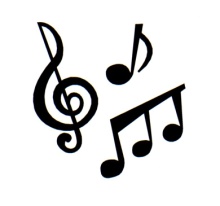 To:  Show Choir Members and ParentsFrom: Connie GalliRe: Show Choir Camps of America, Heidleberg College, July 5-13, 2014March 27, 2014For the past 4 or 5 summers, Shepherd Hill and Dudley Middle School students have traveled to Heidleberg College to participate in Show Choir Camps of America.  This week long camp is an outstanding experience.  The students work with all the top clinicians in the show choir world, learn cutting edge choreography, work vocals with the best coaches in the industry, and participate in daily workshops and classes.  This is a well run and well supervised camp.  This is not an official school-sponsored activity, but Dudley-Charlton music staff will be attending again this year.  (Ms. Galli, Bubba, Jana, Miss Potter, Mr. Ternullo, Mrs. Niro).   Like last year, we have permission to charter a bus which will keep costs down for everyone and allows students to bring all the “stuff” they need for a week in the dorms without the baggage overage charges we incur when we fly.  We will be sharing this bus with other schools and their directors.  Space on the bus will be strictly first come – first served basis.Round trip cost is $325 per person which includes bus, 2 overnight hotel stays, and breakfast and dinner daily on the way out and back.  (For your reference – current air fares are running about $350 round trip Providence to Cleveland and students would still need to pay an additional $100-$120 for shuttle to/from the airport and 1 night hotel).  This price may go up or down slightly based on hotel costs and the final number of students traveling.   We will depart on Saturday, July 5, travel part way, and stay overnight in Clarion, PA as bus drivers are limited to the number of hours they can spend behind the wheel in one day.  (No water park this year – just an outdoor pool, but the hotel is WAY cheaper!)  We will be at camp Sunday morning with enough time for students to audition for special groups.  We will do the same thing on the way home with an overnight en route and will return sometime in the afternoon on Sunday, July 13.   If you would like to travel with us, please complete the attached permission forms with a non-refundable $100 deposit (payable to “SH Music”) AND a completed Show Choir Camps of America application with a $150 (check payable to “Showchoir Camps of America”).   Please leave “Name of School” blank on your SCA form – we will assign those as needed for chaperone coverage.  DO NOT mail your registration directly to SCA.   Materials can be sent to Connie Galli at Shepherd Hill Regional High School, 68 Dudley-Oxford Road, Dudley, MA  01571.The sooner we send in our registrations the better our dorm accommodations will be!!!Go to showchoircamps.com for more information about the camp.  If you have any questions, just email me at cgalli@dcrsd.org or call 508-943-6700 x182.Checklist: Completed and signed permission form Completed and signed hold harmless form Completed and signed SCA registration $100 bus deposit payable to “SH Music” $150 SCA deposit payable to “Show Choir Camps of America, Inc.”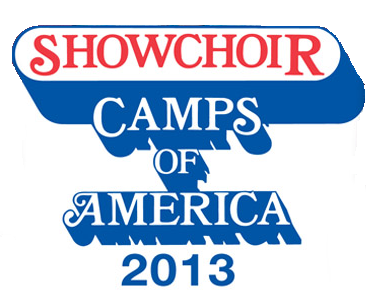 2014My son / daughter ___________________________________________ has permission to travel with Connie 		              Student NameGalli and Greg Bussiere, representatives of the Shepherd Hill Music Department, to Show Choir Camps of America, July 5 – 13, 2014.   I understand that my child will travel by bus to and from Heidleberg College, Tiffin, Ohio, with an overnight stay en route in each direction.  I understand that although Dudley-Charlton music staff will be attending the teacher camp at Heidleberg my student will be under the direct supervision of Show Choir Camps of America staff from their arrival on campus July 6 to departure on July 12._________________________________________________________        ____________________________Parent / Guardian Signature							  Date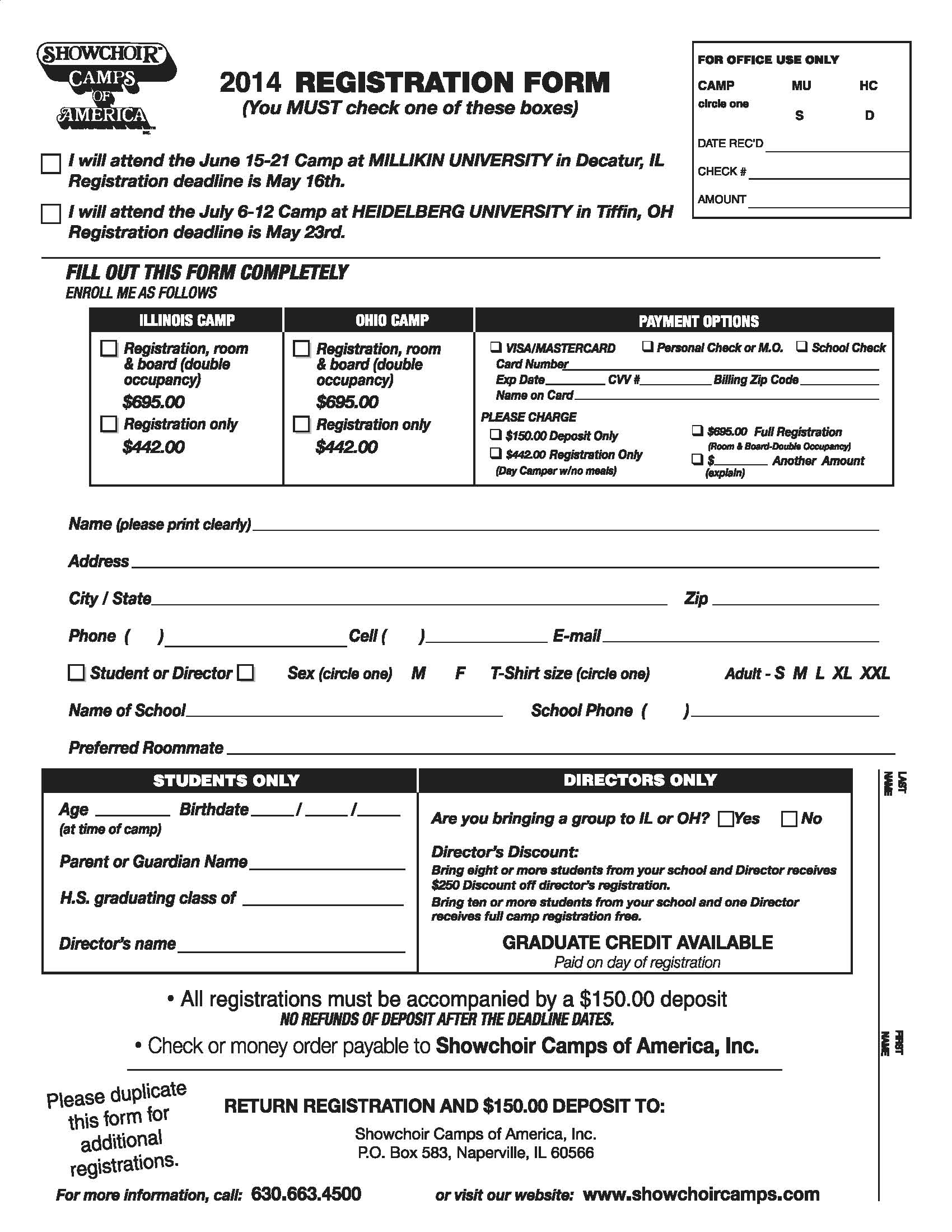 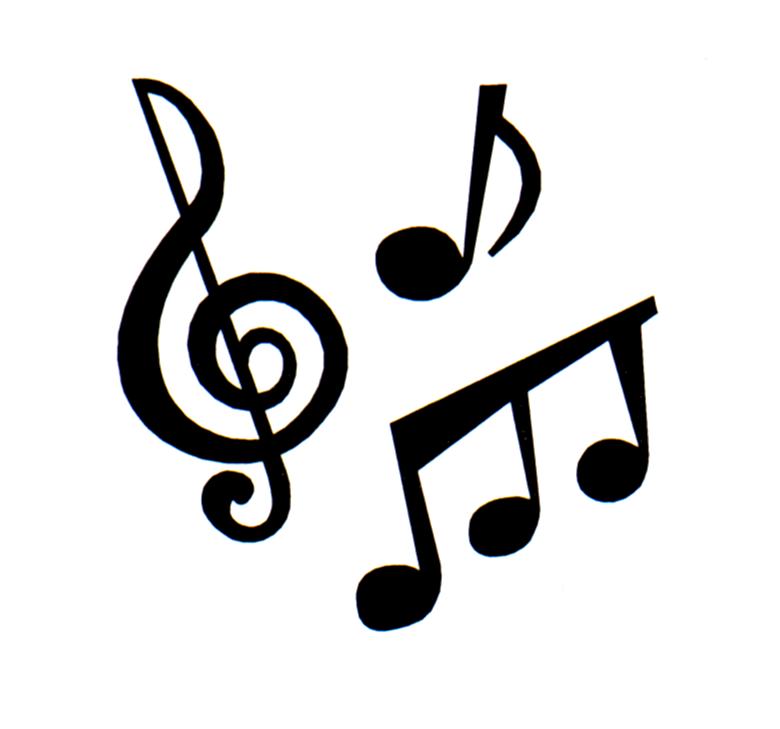 NamePhonePledge Per HourTotalCashCheck#